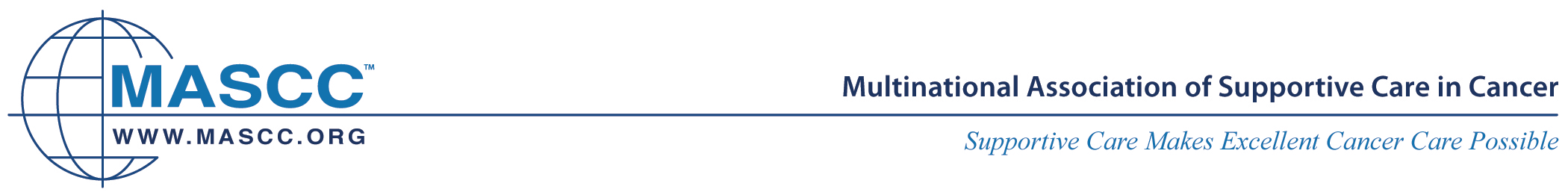 Дополнительные факторы при опросе пациентов, получающих противоопухолевое пероральное лечение:При обучении и опросе пациента рекомендуется корректировать методику с учетом индивидуальных факторов здоровья пациента, например, возраста, наличия назогастрального зонда, нарушения зрения, включая дальтонизм, расстройств питания или психических нарушений (деменция, депрессия, когнитивные расстройства).*Курсивом выделена дополнительная информация.MOATT©Рекомендации MASCC для пациентов, получающих пероральные противоопухолевые препаратыРекомендации MASCC для пациентов, получающих пероральные противоопухолевые препаратыДанные рекомендации разработаны с целью помощи медицинским работникам в обучении пациентов, получающих пероральные препараты для лечения злокачественных новообразований. Цель рекомендаций - способствовать повышению уровня знаний пациентов о своём лечении и важности правильного приема назначенных врачом препаратов. В образовательный процесс могут быть также вовлечены члены семьи пациента и/или другие медицинские работники.Данные рекомендации разработаны с целью помощи медицинским работникам в обучении пациентов, получающих пероральные препараты для лечения злокачественных новообразований. Цель рекомендаций - способствовать повышению уровня знаний пациентов о своём лечении и важности правильного приема назначенных врачом препаратов. В образовательный процесс могут быть также вовлечены члены семьи пациента и/или другие медицинские работники.Данные рекомендации разработаны с целью помощи медицинским работникам в обучении пациентов, получающих пероральные препараты для лечения злокачественных новообразований. Цель рекомендаций - способствовать повышению уровня знаний пациентов о своём лечении и важности правильного приема назначенных врачом препаратов. В образовательный процесс могут быть также вовлечены члены семьи пациента и/или другие медицинские работники.Ниже перечислены факторы, которые могут повлиять на приверженность лечению пероральными противоопухолевыми препаратами (таблетками или капсулами):- Индивидуальные особенности пациента- Характеристики лекарственного препарата (таблетки или капсулы)- Особенности заболевания- План леченияНиже перечислены факторы, которые могут повлиять на приверженность лечению пероральными противоопухолевыми препаратами (таблетками или капсулами):- Индивидуальные особенности пациента- Характеристики лекарственного препарата (таблетки или капсулы)- Особенности заболевания- План леченияНиже перечислены факторы, которые могут повлиять на приверженность лечению пероральными противоопухолевыми препаратами (таблетками или капсулами):- Индивидуальные особенности пациента- Характеристики лекарственного препарата (таблетки или капсулы)- Особенности заболевания- План леченияСодержаниеСтраница 2: Раздел 1 – Вводные оценочные вопросыСтраница 3: Раздел 2 - Обучение пациентаСтраница 4: Раздел 3 – Обучение применению назначенного препаратаСтраница 5: Раздел 4 – Оценка понимания информацииСтраница 6: Раздаточный материал - Информация  о назначенном препаратеСодержаниеСтраница 2: Раздел 1 – Вводные оценочные вопросыСтраница 3: Раздел 2 - Обучение пациентаСтраница 4: Раздел 3 – Обучение применению назначенного препаратаСтраница 5: Раздел 4 – Оценка понимания информацииСтраница 6: Раздаточный материал - Информация  о назначенном препаратеНекоммерческие организации (а также врачи, медсестры и другие медицинские работники) могут использовать в работе рекомендации MOATT бесплатно. Коммерческие организации перед использованием обязаны обратиться за письменным разрешением в MASCC и оплатить соответствующую пошлину. Для получения дополнительной информации и подачи заявки на получение разрешения посетите сайт: http://www.mascc.org/MOATT. Рекомендации MOATT© содержат четыре раздела. Первый раздел содержит набор вопросов, который позволяет оценить уровень знаний пациента о плане лечения, используемых лекарственных препаратах и их корректном применении. Второй раздел содержит общие инструкции по обучению пациента ключевым аспектам обращения со всеми пероральными противоопухолевыми препаратами. В разделе обсуждаются вопросы хранения, утилизации, использования систем напоминания о приеме препарата и органайзеров, а также обучения действиям в различных ситуациях, например, при пропуске приема препарата. В третьем разделе представлена информация о назначенном пациенту препарате, например, дозировка и график приема, побочные эффекты и возможные взаимодействия с другими лекарствами, пищевыми продуктами или напитками. В последнем разделе приведены вопросы, позволяющие инструктирующему медицинскому работнику проверить, правильно ли пациент понял предоставленную информацию. В качестве раздаточного материала для пациента добавлена дополнительная страница с информацией о назначенном препарате, которая может быть предоставлена пациенту при отсутствии какой-либо другой готовой информации или письменных материалов по препарату. Рекомендации МОАТТ защищены патентом и являются собственностью MASCC.Группа по изучению вопросов образования также разработала руководство пользователя, которое содержит вводную информацию и объясняет, как лучше использовать возможности MOATT. В этом руководстве пользователя приведены общие сведения об обучении пациентов, а также схема и примеры использования MOATT в клинических и исследовательских целях. Использование MOATT требует письменного разрешения. Пожалуйста, обратитесь к сайту MASCC.Версия MOATT Card-Style: одностраничная версия (PDF) MOATT доступна на сайте MASCC.Рекомендации MOATT© содержат четыре раздела. Первый раздел содержит набор вопросов, который позволяет оценить уровень знаний пациента о плане лечения, используемых лекарственных препаратах и их корректном применении. Второй раздел содержит общие инструкции по обучению пациента ключевым аспектам обращения со всеми пероральными противоопухолевыми препаратами. В разделе обсуждаются вопросы хранения, утилизации, использования систем напоминания о приеме препарата и органайзеров, а также обучения действиям в различных ситуациях, например, при пропуске приема препарата. В третьем разделе представлена информация о назначенном пациенту препарате, например, дозировка и график приема, побочные эффекты и возможные взаимодействия с другими лекарствами, пищевыми продуктами или напитками. В последнем разделе приведены вопросы, позволяющие инструктирующему медицинскому работнику проверить, правильно ли пациент понял предоставленную информацию. В качестве раздаточного материала для пациента добавлена дополнительная страница с информацией о назначенном препарате, которая может быть предоставлена пациенту при отсутствии какой-либо другой готовой информации или письменных материалов по препарату. Рекомендации МОАТТ защищены патентом и являются собственностью MASCC.Группа по изучению вопросов образования также разработала руководство пользователя, которое содержит вводную информацию и объясняет, как лучше использовать возможности MOATT. В этом руководстве пользователя приведены общие сведения об обучении пациентов, а также схема и примеры использования MOATT в клинических и исследовательских целях. Использование MOATT требует письменного разрешения. Пожалуйста, обратитесь к сайту MASCC.Версия MOATT Card-Style: одностраничная версия (PDF) MOATT доступна на сайте MASCC.Рекомендации MOATT© содержат четыре раздела. Первый раздел содержит набор вопросов, который позволяет оценить уровень знаний пациента о плане лечения, используемых лекарственных препаратах и их корректном применении. Второй раздел содержит общие инструкции по обучению пациента ключевым аспектам обращения со всеми пероральными противоопухолевыми препаратами. В разделе обсуждаются вопросы хранения, утилизации, использования систем напоминания о приеме препарата и органайзеров, а также обучения действиям в различных ситуациях, например, при пропуске приема препарата. В третьем разделе представлена информация о назначенном пациенту препарате, например, дозировка и график приема, побочные эффекты и возможные взаимодействия с другими лекарствами, пищевыми продуктами или напитками. В последнем разделе приведены вопросы, позволяющие инструктирующему медицинскому работнику проверить, правильно ли пациент понял предоставленную информацию. В качестве раздаточного материала для пациента добавлена дополнительная страница с информацией о назначенном препарате, которая может быть предоставлена пациенту при отсутствии какой-либо другой готовой информации или письменных материалов по препарату. Рекомендации МОАТТ защищены патентом и являются собственностью MASCC.Группа по изучению вопросов образования также разработала руководство пользователя, которое содержит вводную информацию и объясняет, как лучше использовать возможности MOATT. В этом руководстве пользователя приведены общие сведения об обучении пациентов, а также схема и примеры использования MOATT в клинических и исследовательских целях. Использование MOATT требует письменного разрешения. Пожалуйста, обратитесь к сайту MASCC.Версия MOATT Card-Style: одностраничная версия (PDF) MOATT доступна на сайте MASCC.ВВОДНЫЕ ОЦЕНОЧНЫЕ ВОПРОСЫВВОДНЫЕ ОЦЕНОЧНЫЕ ВОПРОСЫ1Что Вы знаете о своём плане лечения и препарате, который Вам назначен?*Убедитесь, что пациент знает, что назначенный препарат является противоопухолевым, и что препарат необходимо принимать перорально (через рот).2Какие еще препараты Вы принимаете перорально?             *Если есть список лекарств, ознакомьтесь с ним вместе с пациентом.*Если такого списка нет, спросите пациента, какие лекарства он принимает (по назначению врача и самостоятельно), например, растительные препараты, пищевые добавки, дополнительные лекарства, использует ли другие методы лечения.3Можете ли Вы спокойно проглотить капсулы или таблетки? Если нет, то что мешает принять препарат? 4Можете ли Вы дополнительно самостоятельно ознакомиться с инструкцией по применению препарата?5Можете ли Вы самостоятельно открыть упаковку или флакон от препарата?6Принимали ли Вы другие противоопухолевые капсулы или таблетки когда-нибудь?*Уточните, не вызывал ли прием препарата каких-либо затруднений или побочных эффектов.7Есть ли у Вас симптомы, такие как тошнота или рвота, которые могут затруднить проглатывание капсул или таблеток?8Как Вы будете обеспечиваться препаратом? *Задержки в получении лекарств могут повлиять на лечение.ОБУЧЕНИЕ ПАЦИЕНТАОбучение общим аспектам обращения с пероральными противоопухолевыми препаратамиОБУЧЕНИЕ ПАЦИЕНТАОбучение общим аспектам обращения с пероральными противоопухолевыми препаратамиОбсудите с пациентом и/или лицом, осуществляющим уход за пациентом, следующие вопросы:Обсудите с пациентом и/или лицом, осуществляющим уход за пациентом, следующие вопросы:1Сообщайте врачам и медицинским работникам о том, что Вы принимаете противоопухолевый препарат.2Храните противоопухолевый препарат в недоступном для детей и домашних животных месте.3Храните все противоопухолевые препараты в оригинальной упаковке, в безопасном месте и отдельно от других лекарств.4Мойте руки до и после приема препарата.5Не ломайте, не дробите, не разжевывайте и не делите таблетки или капсулы, если это не разрешено Вашим лечащим врачом.6Препарат следует хранить в сухом и темном месте при оптимальной и контролируемой температуре, избегая воздействия прямых солнечных лучей.  Неправильное хранение может привести к снижению эффективности препарата.7Продумайте систему для непрерывного приема капсул или таблеток.*Дайте пациенту рекомендации по использованию вспомогательных инструментов, например, приложения для напоминания о приёме препарата, таймера, будильника или календаря.8Убедитесь, что у Вас есть инструкции, что делать в случае пропуска приема препарата.9Если Вы случайно приняли большее количество капсул или таблеток, или, если Ваш препарат принял кто-то другой, немедленно свяжитесь с врачом или медсестрой.10Спросите медицинского работника, что делать с неиспользованными или просроченными капсулами или таблетками.*Вы можете попросить пациента принести неиспользованные капсулы или таблетки с собой на следующий прием.11Всегда имейте при себе список лекарств, которые Вы принимаете, включая пероральные противоопухолевые препараты.12Сообщите врачу о любых трудностях с оплатой или получением препарата.13Убедитесь, что у Вас всегда имеется достаточное количество препарата, а также есть запас на случай поездки или выходных дней. ОБУЧЕНИЕ ПРИМЕНЕНИЮ НАЗНАЧЕННОГО ПРЕПАРАТАОБУЧЕНИЕ ПРИМЕНЕНИЮ НАЗНАЧЕННОГО ПРЕПАРАТАНиже приведены ресурсы для получения дополнительной информации о назначенном противоопухолевом препарате.             *Обратитесь к информации о назначенном лекарственном средстве, чтобы               проинформировать пациента.Ресурсы:- Инструкция по применению лекарственного препарата для потребителей (листок - вкладыш).-   Англоязычные ресурсы по лекарственным препаратам: Drugs.com.MedlinePlus.AHFS Drug Information.FDA Index to Drug-Specific Information.Natural Medicines Comprehensive Database.Добавьте другие подходящие ресурсы.Ниже приведены ресурсы для получения дополнительной информации о назначенном противоопухолевом препарате.             *Обратитесь к информации о назначенном лекарственном средстве, чтобы               проинформировать пациента.Ресурсы:- Инструкция по применению лекарственного препарата для потребителей (листок - вкладыш).-   Англоязычные ресурсы по лекарственным препаратам: Drugs.com.MedlinePlus.AHFS Drug Information.FDA Index to Drug-Specific Information.Natural Medicines Comprehensive Database.Добавьте другие подходящие ресурсы.Какой бы инструмент ни использовался для информирования пациента, включите в него следующую информацию, касающуюся назначенного препарата. С помощью доступных Вам справочных материалов, заполните следующую форму для предоставления информации пациенту. Какой бы инструмент ни использовался для информирования пациента, включите в него следующую информацию, касающуюся назначенного препарата. С помощью доступных Вам справочных материалов, заполните следующую форму для предоставления информации пациенту. 1Название препарата (международное непатентованное наименование и торговое).2Описание препарата (форма выпуска, упаковка).3Доза и график приема.            Сколько противоопухолевых капсул/таблеток входит в план лечения?            Сколько раз в день принимать препарат?            В течение какого времени?4Где хранить лекарственный препарат?*Указать, например, вдали от источников тепла (не на кухне), влаги (не в ванной комнате), солнечного света (не на подоконнике).5Каковы возможные побочные эффекты и как с ними бороться?              *Опишите также какая лабораторная и инструментальная  диагностика планируется                  для контроля применения препарата.6Любые дополнительные меры предосторожности, которые следует обсудить.7Имеются ли взаимодействия между препаратом и другими лекарственными средствами или продуктами питания/напитками?8Когда и к кому можно обратиться в случае возникновения дополнительных вопросов.	*Пожалуйста, укажите контактные данные (имя, номер телефона или почта).ОЦЕНКА ПОНИМАНИЯ ИНФОРМАЦИИОЦЕНКА ПОНИМАНИЯ ИНФОРМАЦИИПопросите пациента и/или лицо, осуществляющее уход за пациентом, ответить на следующие вопросы, чтобы убедиться, что предоставленная информация понята.Попросите пациента и/или лицо, осуществляющее уход за пациентом, ответить на следующие вопросы, чтобы убедиться, что предоставленная информация понята.Сегодня Вы получили большой объем информации. Давайте рассмотрим ключевые моменты.Сегодня Вы получили большой объем информации. Давайте рассмотрим ключевые моменты.Какой противоопухолевый препарат Вам назначен?Какой противоопухолевый препарат Вам назначен?Когда Вы будете принимать назначенные таблетки/капсулы?Когда Вы будете принимать назначенные таблетки/капсулы?Имеет ли значение, будете ли Вы принимать противоопухолевый препарат во время еды или нет?Имеет ли значение, будете ли Вы принимать противоопухолевый препарат во время еды или нет?Где Вы планируете хранить противоопухолевый препарат?Где Вы планируете хранить противоопухолевый препарат?В каких случаях следует связаться с врачом или медсестрой?В каких случаях следует связаться с врачом или медсестрой?Есть ли у Вас еще какие-либо вопросы?Есть ли у Вас еще какие-либо вопросы?Когда у Вас запланирован следующий прием у врача?Когда у Вас запланирован следующий прием у врача?Обращаться при возникновении вопросов по следующему контакту:Обращаться при возникновении вопросов по следующему контакту:ИНФОРМАЦИЯ О НАЗНАЧЕННОМ ПРЕПАРАТЕИНФОРМАЦИЯ О НАЗНАЧЕННОМ ПРЕПАРАТЕ1Название препарата (международное непатентованное наименование и торговое).2Описание препарата (форма выпуска, упаковка).3Доза и график приема.            Сколько противоопухолевых капсул/таблеток входит в план лечения?            Сколько раз в день принимать препарат?            В течение какого времени?4Где хранить лекарственный препарат?*Указать, например, вдали от источников тепла (не на кухне), влаги (не в ванной комнате), солнечного света (не на подоконнике).5Каковы возможные побочные эффекты и как с ними бороться?              *Опишите также какая лабораторная и инструментальная  диагностика планируется                  для контроля применения препарата.6Есть ли дополнительные меры предосторожности, которые следует обсудить?7Имеются ли взаимодействия между препаратом и другими лекарственными средствами или продуктами питания/напитками?8Когда и к кому можно обратиться в случае возникновения дополнительных вопросов.	*Пожалуйста, укажите контактные данные (имя, номер телефона или почта).